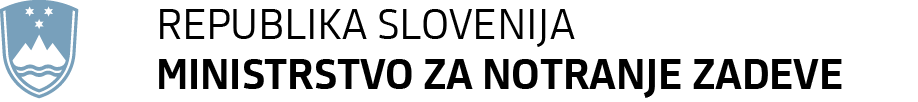 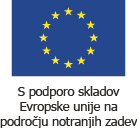 PRILOGA 7Uveljavljanje stroškov dela na podlagi normativnega izračuna – strošek na enoto (SSE) - obrazložitevKončni upravičenci, izbrani na podlagi javnih razpisov, so osebe zasebnega prava (npr. nevladne organizacije ali druge organizacije, ki izvajajo projekte v skladu z načelom nepridobitnosti) in skladno z razpisnimi pogoji lahko stroške dela uveljavljajo na podlagi stroška na enoto (SSE).SSE za delo je določena v obliki pavšalnih stroškov - strošek na enoto, ki se določeni na podlagi preteklih podatkov izvajalca projekta (prijavitelja).V skladu z drugo točko 68. člena Uredbe št. 1303/2013/EU ter točko 3.2 Smernic o poenostavljenih možnostih obračunavanja stroškov (EGESIF_14-0014) se za namene določanja stroškov plač (kategorija A), uporabi urna postavka, izračuna na podlagi normativnega izračuna tako, da se zadnji evidentirani letni bruto stroški za zaposlene delijo s 1.720 urami. Pri tem je potrebno opozoriti na naslednje:bruto stroški zajemajo plačo in dodatke z vsemi pripadajočimi davki in prispevki delavca in delodajalca, vendar nekateri dodatki kot npr. dodatek za povečan obseg dela, položajni dodatek, mentorski dodatek, jubilejne nagrade, odpravnine, solidarnostne pomoči, stroški zdravniških pregledov, stroški službenih potovanj, prispevki in druge zavarovalne premije, ki niso zakonsko določene, različne bonitete, letne stimulacije in druge nagrade, niso vključeni v izračun urne postavke;zadnji evidentirani letni bruto stroški za zaposlene morajo biti evidentirani v računovodskih izkazih (morajo biti preverljivi);zadnji evidentirani letni bruto stroški za zaposlene obsegajo preteklo referenčno obdobje enega leta (12 zaporednih mesecev);v primerih, kjer zaposlitev ni trajala 12 zaporednih mesecev, se lahko urna postavka izračuna na osnovi enakih/podobnih delovnih mest, kjer pa je zaposlitev trajala 12 zaporednih mesecev;v primerih zaposlitev za krajši delovni čas, kjer je zaposlitev trajala 12 zaporednih mesecev, se urna postavka izračuna tako, da vrednost delimo s številom delovnih ur v zadnjih 12 zaporednih mesecih, da dobimo urno postavko, ki jo potem množimo s 1.720 urami, da dobimo letno raven;skupno število ur, prijavljenih na osebo za določeno leto, ne sme preseči 1720 ur, kar vključuje tudi morebitne nadure, oziroma ne sme preseči sorazmernega števila ur v primeru krajšega delovnega časa oziroma krajše zaposlitve. Ta omejitev ne velja v primeru dopolnilnega dela v skladu z Zakonom o delovnih razmerjih.Postavka zajema vse stroške dela, kot so:plača z vsemi pripadajočimi davki in prispevki delojemalca in delodajalca prehrana med delom in prevoz na delo in z dela, nadomestila plače v skladu z veljavno zakonodajo.V osnovo za izračun urne postavke (bruto stroški) se upoštevajo tudi nekateri dodatki, ki so upravičeni (dodatek za delovno dobo, dodatek za spec., mag. doktorat, itd.). Stroški regresa so upravičeni in se upoštevajo pri izračunu SSE.Izračunana SSE se uporablja za celotno trajanje projekta. V primerih, ko se operacija izvaja več let, se lahko urna postavka posodablja, kar pa mora biti predvideno že v začetni fazi  in določeno v javnem razpisu.Stroški dela zaposlenih na projektu so upravičeni na podlagi ustrezne pravne podlage in glede na dejansko opravljene ure na projektu.Dokazila:Dokazila o zaposlitvi:pogodba o zaposlitvi, ki dokazuje obstoj in vrsto delovnega razmerja (polovični delovni čas, polni delovni čas, ipd.) oziroma v primeru novih zaposlitev tudi delež dela na projektu in naloge v okviru le-te,aneks ali sklep za dodelitev na projekt, ki določa delež dela na projektu in naloge v okviru le-te.Dokazila o opravljenem delu:mesečna časovnica, ki jo predpiše odgovorni organ (Priloga 1),obračunski list stroškov dela, ki ga predpiše odgovorni organ (iz aplikacije MIGRA II –Priloga 2);druga dokazila določena s pogodbo o izvajanju projekta ali razpisno dokumentacijo.Dokazila o izplačilu (kadar so zahtevana v pogodbi o izvajanju projekta ali z razpisno dokumentacijo).